第１６回青森県民スポーツ・レクリエーション祭種目別大会実施要項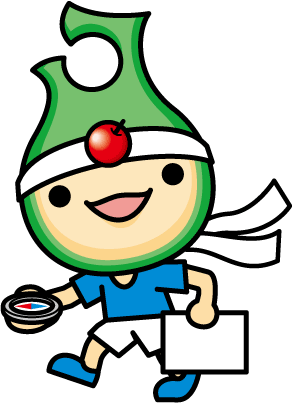 ロゲイニング１　主管　　（特非）青森県スポーツ・レクリエーション連盟　　　　　　　　青森県オリエンテーリング協会２　日時　　令和５年６月２５日（日）雨天決行・荒天中止　　　　　　　　受付時間　　９:００～９:３０　　　　　　　　競技開始  １０:３０～（制限時間２時間）３　開催エリア    青森県黒石市４　会場　　スポカルイン黒石（スタート・フィニッシュ）　　　　　　　　〒036-0316　黒石市ぐみの木三丁目65　TEL: 0172-53-8111５　参加資格　　誰でも参加できます。６　競技形式　　制限時間（２時間）内に、地図上に記載された得点（チェックポイント）をより多く集め、その合計点を競います。７　クラス  　　　　　　　　　※　年齢は令和５年４月１日現在の満年齢とします。　　　　　　　※　小中学生は無料とします。８　制限時間　　２時間９　移動手段　　歩行または走行10　通過証明　　デジタル写真撮影による11　地図縮尺　　1:10,000　等高線間隔 5m（A3版）12　表彰　　各クラスとも１位から３位まで表彰（県外参加者は、県民スポレク祭の表彰対象ではありません。）13  参加申込　　参加者は別紙参加申込書に記入、または、県協会ＨＰエントリーフォームへ入力し、原則として６月１日(木)までに下記へ申込ください。14  当日参加　　当日参加も可能です。参加希望者は下記問い合わせ先まで連絡ください。    　　　　　　■参加申込書提出先及び問い合わせ先                　 〒038-1214　青森県南津軽郡藤崎町常盤字二西田40-105　幸山敏克気付                 　青森県オリエンテーリング協会                　  TEL：090-9034-4084　　　　　　　　　  mail:t_komama◆hotmail.com　　◆を＠に変更してください。15  参加料　　参加料は１人５００円（小中学生は無料）です。大会当日、受付に持参してください。16  保険について　　種目団体において傷害保険に加入します。17  その他　　・シルバーコンパス（方位磁石）のない方には、無料で貸し出しいたします。・初めて参加する方のために、競技説明（ロゲイニング）を行います。・自分の健康状態をよく考え、自分の責任で参加してください。特に、競技中は水分補給をお願いします。・青森県オリエンテーリング協会ＨＰ（https://orienteeringaomori.jimdo.com/）で、エントリー受付及び種目別大会情報を公開予定です。クラス年齢・資格参加費家族チーム２～５名、１６歳以上と１５歳以下のメンバーを含む５００円/１人混合チーム２～５名、男女混合、高校生以上５００円/１人女子チーム２～５名、女子のみ、高校生以上５００円/１人男子チーム２～５名、男子のみ、高校生以上５００円/１人女子ソロ１名、女子、１８歳以上、経験者５００円/１人男子ソロ１名、男子、１８歳以上、経験者５００円/１人